Name of Journal: World Journal of HepatologyManuscript NO: 54737Manuscript Type: ORIGINAL ARTICLEBasic StudyIpragliflozin-induced improvement of liver steatosis in obese mice may involve sirtuin signalingSuga T et al. SGLT2 inhibitor and sirtuin signalingTakayoshi Suga, Ken Sato, Tatsuya Ohyama, Sho Matsui, Takeshi Kobayashi, Hiroki Tojima, Norio Horiguchi, Yuichi Yamazaki, Satoru Kakizaki, Ayaka Nishikido, Takashi Okamura, Masanobu Yamada, Tadahiro Kitamura, Toshio UraokaTakayoshi Suga, Ken Sato, Tatsuya Ohyama, Takeshi Kobayashi, Hiroki Tojima, Norio Horiguchi, Yuichi Yamazaki, Satoru Kakizaki, Toshio Uraoka, Department of Gastroenterology and Hepatology, Gunma University Graduate School of Medicine, Maebashi 371-8511, Gunma, JapanTakayoshi Suga, Sho Matsui, Tadahiro Kitamura, Metabolic Signal Research Center, Institute for Molecular and Cellular Regulation, Gunma University, Maebashi 371-8512, Gunma, JapanAyaka Nishikido, Takashi Okamura, Masanobu Yamada, Department of Medicine and Molecular Science, Gunma Graduate School of Medicine, Maebashi 371-8511, Gunma, JapanAuthor contributions: Suga T, Ohyama T, Okamura T, and Nishikido A performed the experiments; Suga T, Sato K, Ohyama T, Matsui S, Kobayashi T, Tojima H, Horiguchi N, Yamazaki Y, Kakizaki S, Kitamura T, and Uraoka T analyzed and interpreted the data; Sato K, Matsui S, and Yamada M gave critical advice; Sato K drafted the article, edited the article, and approved the final version to be published; all authors have read and approved the final manuscript.Corresponding author: Ken Sato, MD, PhD, Associate Professor, Department of Gastroenterology and Hepatology, Gunma University Graduate School of Medicine, 3-39-22 Showa-machi, Maebashi 371-8511, Gunma, Japan. satoken@gunma-u.ac.jpReceived: February 27, 2020Revised: May 20, 2020Accepted: June 2, 2020Published online: July 27, 2020AbstractBACKGROUNDSodium glucose cotransporter 2 (SGLT2) inhibitors are newly developed oral antidiabetic drugs. SGLT2 is primarily expressed in the kidneys and reabsorbs approximately 90% of the glucose filtered by the renal glomeruli. SGLT2 inhibitors lower glucose levels independently of insulin action by facilitating urinary glucose excretion. The SGLT2 inhibitor ipragliflozin has reportedly improved liver steatosis in animal models and clinical studies. However, the mechanisms by which SGLT2 inhibitors improve liver steatosis are not fully understood.AIMTo investigate the ameliorative effects of ipragliflozin on liver steatosis and the mechanisms of these effects in obese mice.METHODSWe analyzed 8-wk-old male obese (ob/ob) mice that were randomly divided into a group receiving a normal chow diet and a group receiving a normal chow diet supplemented with ipragliflozin (3 mg/kg or 10 mg/kg) for 4 wk. We also analyzed their lean sex-matched littermates receiving a normal chow diet as another control group. Body weight and liver weight were evaluated, and liver histology, immunoblotting, and reverse transcription-polymerase chain reaction analyses were performed.RESULTSHepatic lipid accumulation was significantly ameliorated in ob/ob mice treated with 10 mg/kg ipragliflozin compared to untreated ob/ob mice irrespective of body weight changes. Ipragliflozin had no appreciable effects on hepatic oxidative stress-related gene expression levels or macrophage infiltration, but significantly reduced hepatic interleukin-1β (IL-1β) mRNA expression levels. Ipragliflozin increased both the mRNA and protein expression levels of sirtuin 1 (SIRT1) in the liver. The hepatic mRNA levels of peroxisome proliferator-activated receptor γ coactivator 1α (PGC-1α), peroxisome proliferator-activated receptor α (PPARα), and fibroblast growth factor-21 (FGF21) were also significantly higher in ipragliflozin-treated ob/ob mice than in untreated ob/ob mice.CONCLUSIONOur study suggests that the liver steatosis-ameliorating effects of ipragliflozin in ob/ob mice may be mediated partly by hepatic SIRT1 signaling, possibly through the PGC-1α/PPARα-FGF21 pathway.Key words: Selective sodium glucose cotransporter 2; Nonalcoholic fatty liver disease; Sirtuin 1; Peroxisome proliferator-activated receptor γ coactivator 1α; Peroxisome proliferator-activated receptor α; Fibroblast growth factor-21Citation: Suga T, Sato K, Ohyama T, Matsui S, Kobayashi T, Tojima H, Horiguchi N, Yamazaki Y, Kakizaki S, Nishikido A, Okamura T, Yamada M, Kitamura T, Uraoka T. Ipragliflozin-induced improvement of liver steatosis in obese mice may involve sirtuin signaling. World J Hepatol 2020; 12(7): 350-362URL: https://www.wjgnet.com/1948-5182/full/v12/i7/350.htm  DOI: https://dx.doi.org/10.4254/wjh.v12.i7.350Core tip: The selective sodium glucose cotransporter 2 inhibitor ipragliflozin significantly ameliorated hepatic lipid accumulation in genetically obese (ob/ob) mice and increased both the mRNA and protein expression levels of sirtuin 1 (SIRT1), a NAD+-dependent protein deacetylase with numerous substrates, in the liver. Ipragliflozin also significantly increased the hepatic mRNA levels of peroxisome proliferator-activated receptor γ coactivator 1α (PGC-1α), peroxisome proliferator-activated receptor α (PPARα), and fibroblast growth factor-21 (FGF21). The liver steatosis-attenuating effects of ipragliflozin in ob/ob mice may have been mediated partly by hepatic SIRT1 signaling, possibly through the PGC-1α/PPARα-FGF21 pathway.INTRODUCTIONNonalcoholic fatty liver disease (NAFLD), a hepatic manifestation of metabolic syndrome, is a common chronic liver disease. It includes isolated fatty liver and nonalcoholic steatohepatitis (NASH), the latter of which can progress to cirrhosis and liver cancer in some individuals[1]. This disease is associated with obesity, insulin resistance, and type 2 diabetes mellitus (T2DM). As lifestyles have become increasingly sedentary and dietary patterns have changed, the worldwide prevalence of NAFLD has dramatically increased[2]. The most challenging problem is that no pharmacological therapies have been established for NAFLD so far[3].Sodium glucose cotransporter 2 (SGLT2) inhibitors are newly developed oral antidiabetic drugs. SGLT2 is primarily expressed in the kidneys and reabsorbs approximately 90% of the glucose filtered by the renal glomeruli. SGLT2 inhibitors, which lower glucose levels independently of insulin action by facilitating the excretion of glucose in urine, are expected to become candidate therapeutic agents not only for T2DM but also for NASH/NAFLD[4,5]. Ipragliflozin is a selective SGLT2 inhibitor that is orally administered. Previous reports have shown that ipragliflozin improves liver steatosis in animal models[6-8] and clinical settings[9,10]. However, the mechanisms by which SGLT2 inhibitors improve liver steatosis are not fully understood.Recently, chronic administration of an SGLT2 inhibitor was reported to drive a fuel shift, decreasing tissue glucose disposal and increasing lipid use[11]. Therefore, we hypothesized that sirtuin 1 (SIRT1), a NAD+-dependent protein deacetylase with numerous substrates, might be associated with the amelioration of liver steatosis by SGLT2 inhibitors. SIRT1 plays important roles in controlling energy homeostasis and longevity in mammals[12,13]. For example, SIRT1 improves sensitivity to both leptin and insulin, which act on proopiomelanocortin neurons to increase sympathetic activity toward adipose tissues and to promote the browning of white fat, and is involved in energy and glucose homeostasis[14]. Pharmacological activation of SIRT1 signaling reportedly ameliorates fatty liver[15,16]. In contrast, hepatocyte-specific deletion of SIRT1 impairs peroxisome proliferator-activated receptor α (PPARα) signaling, decreases fatty acid β-oxidation, and results in liver steatosis and inflammation[17]. Peroxisome proliferator-activated receptor γ coactivator 1α (PGC-1α), a key coactivator for PPARα signaling[18], is known to be a direct substrate of SIRT1[19]. PGC-1α interacts with multiple transcription factors to enhance mitochondrial metabolic capacity[20]. Moreover, hepatic SIRT1 attenuates liver steatosis and controls energy balance by inducing the activation of fibroblast growth factor-21 (FGF21)[21]. Hepatic FGF21 is regulated by PPARα and is a key mediator of hepatic metabolism[22]. All of the above findings suggest that the SIRT1-PGC-1α/PPARα-FGF21 pathway is important in lipid homeostasis in the liver.It has not been fully elucidated whether the amelioration of liver steatosis mediated by the SGLT2 inhibitor ipragliflozin is associated with SIRT1 signaling. The objectives of our study were thus to evaluate the in vivo effects of the selective SGLT2 inhibitor ipragliflozin on liver steatosis and to investigate the mechanisms by which this SGLT2 inhibitor improves liver steatosis in obese (ob/ob) mice. In particular, the primary experimental aim was to clarify the role of SIRT1 signaling in ipragliflozin-mediated attenuation of liver steatosis in ob/ob mice.MATERIALS AND METHODSAnimals and animal treatment protocolWe purchased 6-wk-old male ob/ob mice and their lean sex-matched littermates from Charles River Co., Ltd. (Yokohama, Japan). All mice were kept under a 12:12 h light-dark cycle with free access to food and water. After the mice had acclimated to the rearing environment for 2 wk, they were fed a normal chow diet (CLEA Rodent Diet CE-2) from CLEA Japan, Inc. (Tokyo, Japan). The diet was changed to a normal chow diet (D12450B) from Research Diets (Tokyo, Japan) or an ipragliflozin-supplemented D12450B chow diet when the mice were 8 wk old. The treatment groups were composed of ob/ob mice that were fed a normal chow diet only or a normal chow diet supplemented with one of two different doses of ipragliflozin (3 mg/kg or 10 mg/kg, Astellas Pharma Inc., Tokyo, Japan), and the control group was composed of lean littermates fed a normal chow diet. The ob/ob mice were randomly assigned to the 3 treatment groups, each of which comprised 8 mice. After 4 weeks of feeding, all mice were sacrificed, total liver resection was performed, and the specimens were analyzed. For verification of SGLT2 mRNA expression, liver and kidney specimens were obtained from C57BL/6 mice purchased from Charles River Laboratories Japan, Inc.Histological analysisWe used Oil Red O staining to evaluate liver fat deposition in paraffin-embedded liver tissue specimens. The ImageJ software (NIH) image software program was used to quantify the Oil Red O-stained areas in 8 microscopic fields at 400-fold magnification.Immunoblot analysesProteins extracted from liver tissue were resolved via polyacrylamide gel electrophoresis, and the separated proteins in the gels were transferred to nitrocellulose membranes. The membranes were then probed with primary antibodies against SIRT1 (Merck, Tokyo, Japan), α-tubulin (Santa Cruz Biotechnology, Inc., TX, United States), phospho-AMP-activated protein kinase (AMPK), and total AMPK (Cell Signaling Technology Japan, K. K., Tokyo, Japan). The membranes were then incubated with corresponding horseradish peroxidase-conjugated secondary antibodies. The immunoreactive proteins were assessed with an LAS-4000 Image analyzer (FUJIFILM Holdings Corporation, Tokyo, Japan), and densitometry was performed using NIH.Quantitative reverse transcription-polymerase chain reaction analysisAn RNAiso Plus kit (Takara Bio Inc., Shiga, Japan) was used for total RNA isolation. An Improm-II Reverse Transcription System (Promega Japan, Tokyo, Japan) was used for reverse transcription of isolated RNA into cDNA. cDNA samples (1 μg) were subjected to reverse transcription-polymerase chain reaction (RT-PCR) with a PCR Kit (TaKaRa) or to quantitative PCR with an Applied Biosystems ViiATM 7 Real-Time PCR System (Life Technologies Japan, Ltd., Tokyo, Japan) and PowerUpTM SYBRTM Green Master Mix (Fisher Scientific International, Inc., Pittsburgh, PA, United States). The specific primer sequences are listed in Table 1. The target mRNA expression levels were assessed relative to mouse β-actin mRNA (control gene) levels.Statistical analysisAll data are presented as the mean ± SD. Multiple comparisons were performed with analysis of variance followed by post hoc tests, as appropriate. P values of less than 0.05 were considered to indicate statistical significance.RESULTSIpragliflozin reduced hepatic lipid accumulation regardless of body weight changes in ob/ob miceAll mice showed sensitive reactions, normal movement, normal appetite, normal stool, and stable breathing at the start of the experiment. The mice did not show any adverse events during the experiment, and no modifications of the experimental protocols were necessary.We first tested whether ipragliflozin improved liver steatosis in ob/ob mice. There were no significant changes in body weight in either the 3 mg/kg or the 10 mg/kg ipragliflozin-treated ob/ob mice compared with the untreated ob/ob mice after 4 wk of treatment (Figure 1A). In addition, ipragliflozin did not significantly change the ratio of liver weight to body weight at the end of the experimental period (Figure 1B). On the other hand, we found that the livers of the 10 mg/kg ipragliflozin-treated ob/ob mice had significantly lower Oil Red O-stained areas than those of the untreated ob/ob mice (Figure 2). These results indicated that ipragliflozin improved liver steatosis irrespective of body weight changes.Ipragliflozin increased hepatic SIRT1 protein expression levels in ob/ob miceTo elucidate the mechanism by which ipragliflozin improved liver steatosis in ob/ob mice, we examined the protein expression levels of hepatic SIRT1. Interestingly, compared with no treatment, ipragliflozin treatment significantly increased hepatic SIRT1 protein expression levels by approximately 2-fold in ob/ob mice (Figure 3). These results suggested that ipragliflozin upregulated the protein expression of SIRT1 in the livers of ob/ob mice.Ipragliflozin-mediated attenuation of liver steatosis in ob/ob mice was associated with SIRT1 signalingBased on the abovementioned effect of ipragliflozin on the hepatic expression of SIRT1 protein, we analyzed the role of the SIRT1-PGC-1α/PPARα-FGF21 pathway in our mouse model. Specifically, we examined the mRNA expression levels of SIRT1, PGC-1α, PPARα, and FGF21 in the liver. Consistent with the findings regarding hepatic SIRT1 protein expression, we found that hepatic SIRT1 mRNA expression was significantly higher in 10 mg/kg ipragliflozin-treated ob/ob mice than in untreated ob/ob control mice (Figure 4A). Moreover, we found that liver PGC-1α, PPARα, and FGF21 mRNA expression was significantly higher in ipragliflozin-treated ob/ob mice than in untreated ob/ob control mice (Figure 4B-D). On the other hand, the hepatic mRNA levels of fatty acid synthase (FAS) and acetyl-CoA carboxylase (ACC), key regulators of de novo hepatic lipogenesis, did not significantly differ between the ipragliflozin-treated ob/ob mice and the untreated ob/ob control mice (Figure 4E and F). These results indicated that the ameliorative effects of ipragliflozin on liver steatosis were possibly mediated by the SIRT1-PGC-1α/PPARα-FGF21 pathway.Ipragliflozin increased the mRNA expression levels of β-oxidation-related enzymes in ob/ob mice Furthermore, we analyzed the mRNA expression levels of β-oxidation-related enzymes in our mouse model. We found that the hepatic mRNA expression levels of acyl-CoA oxidase 1 (ACOX1), acyl-CoA synthetase (ACS), carnitine palmitoyltransferase (CPT) 1, and CPT2 were significantly higher in 10 mg/kg ipragliflozin-treated ob/ob mice than in untreated ob/ob control mice (Figure 5A-D). These results suggested that ipragliflozin increased both peroxisomal and mitochondrial β-oxidation in ob/ob mice. Ipragliflozin decreased the mRNA expression levels of interleukin-1β but had no appreciable effects on those of oxidative stress-related genes or macrophage marker in ob/ob miceWe also analyzed oxidative stress, inflammatory cytokine levels, and macrophage infiltration in our mouse model. Treatment with 3 mg/kg ipragliflozin significantly increased the hepatic mRNA levels of NADPH oxidase 2 (Nox2), but treatment with 10 mg/kg ipragliflozin did not (Figure 5E). The hepatic mRNA levels of glutathione peroxidase 1, superoxide dismutase (SOD)-1, or SOD-2, key regulators of oxidative stress, did not significantly differ between ipragliflozin-treated ob/ob mice and untreated ob/ob control mice (Figure 5F-H). Ipragliflozin decreased the mRNA expression levels of interleukin-1β (IL-1β) in ob/ob mice (Figure 5I). However, the hepatic mRNA expression levels of F4/80 were unchanged by ipragliflozin treatment (Figure 5J).SGLT2 was expressed in the kidneys but not in the liverWe next investigated why hepatic SIRT1 signaling was increased in ipragliflozin-treated mice. We hypothesized that ipragliflozin increased hepatic SIRT1 signaling by directly inhibiting SGLT2 in the mouse liver. Therefore, we tested whether SGLT2 was expressed in the livers of mice. RT-PCR revealed that SGLT2 was expressed in mouse kidneys but not in mouse livers (Figure 6A).Ipragliflozin increased AMPK activation in the whole liverWe further assessed the effects of ipragliflozin treatment on the activation of AMPK, a major metabolic energy sensor and master regulator of metabolic homeostatic processes, including SIRT1 signaling[23]. Interestingly, ipragliflozin significantly increased the activation of AMPK in whole livers obtained from mice in the treated groups (Figure 6B and C).DISCUSSION In our study, the SGLT2 inhibitor ipragliflozin ameliorated hepatic lipid accumulation in a manner associated with hepatic SIRT1 signaling in an experimental obese mouse model. It was unlikely that the inhibitory effect of ipragliflozin on liver steatosis was mediated by a decrease in body weight because ipragliflozin did not significantly affect body weight in the mouse model. Some SGLT2 inhibitors (empagliflozin, dapagliflozin, and canagliflozin) are generally reported to cause weight loss in obese mice and rats[24-26]. However, consistent with previous reports[7,8], our results showed that ipragliflozin did not significantly alter body weight in obese mice (Figure 1A). It is possible that there are pharmacologic differences among SGLT2 inhibitors that cause them to have different effects on body weight. Further studies are required to confirm this hypothesis.The ameliorative effect of ipragliflozin on fatty liver in our experimental obese mouse model may have involved upregulation of the SIRT1 protein and subsequent enhancement of hepatic SIRT1 signaling. This hypothetical mechanism is supported by the following evidence: 1) hepatic SIRT1 protein expression levels in ob/ob mice were significantly increased by ipragliflozin treatment, and 2) activation of the SIRT1-PGC-1α/PPARα-FGF21 pathway was observed by mRNA expression analysis after ipragliflozin treatment. Ipragliflozin-mediated activation of the SIRT1-PGC-1α/PPARα-FGF21 pathway might result in promotion of mitochondrial fatty acid β-oxidation and could account for the attenuation of liver steatosis in ob/ob mice. This mechanism is supported by a prior study demonstrating that ipragliflozin increases the hepatic mRNA expression levels of PPARα, a marker of lipid outflow, in Amylin liver NASH model mice[7]. Moreover, the SGLT2 inhibitor empagliflozin has been reported to increase the hepatic mRNA levels of PGC-1α and FGF21 in mice with high-fat-diet-induced obesity[24]. However, a recent clinical study on NAFLD patients with T2DM reported that treatment with the SGLT2 inhibitor dapagliflozin decreased plasma FGF21 levels, while treatment with a combination of dapagliflozin and omega-3 carboxylic acids did not[27]. FGF21 contributes to the regulation of mitochondrial activity and lipolysis in white adipose tissue[23,28] and increases fatty acid oxidation in the liver[22]. Therefore, an increase in FGF21 in the liver following therapy with ipragliflozin may promote fat utilization. On the other hand, ipragliflozin did not change the hepatic mRNA expression levels of FAS and ACC, markers of lipid inflow, probably because it promoted hepatic fatty acid oxidation without suppressing de novo hepatic lipogenesis in ob/ob mice. However, a previous report showed that the expression levels of FAS and ACC, which are upregulated in C57BL/6J wild-type mice fed a high-fat diet, are significantly suppressed by ipragliflozin[8]. The exact reason for the inconsistency among these findings is unknown but might be related to the differences between genetically engineered and wild-type mice or the differences between the ipragliflozin administration methods used (dietary supplementation vs drinking water supplementation).Ipragliflozin did not significantly change the expression levels of oxidative stress-related genes, with the exception of Nox2, the mRNA expression levels of which were altered in 3 mg/d ipragliflozin-treated livers; these findings are contradictory to the findings of a previous study[29]. In addition, ipragliflozin did not significantly change macrophage infiltration based on the F4/80 mRNA expression data. In contrast, ipragliflozin significantly decreased IL-1β mRNA expression levels in the liver, consistent with the findings of a previous study[29]. However, the inhibitory effect of ipragliflozin on IL-1β mRNA expression was relatively small; thus, ipragliflozin might have no appreciable effects on oxidative stress. The exact cause of the discrepancy between our results and previous results regarding hepatic oxidative stress are unknown; however, differences in the mice and/or experimental protocols used might have affected the results.To our knowledge, this is the first report to show that the therapeutic effects of the SGLT2 inhibitor ipragliflozin are associated with the hepatic expression of the SIRT1 protein. Our findings are supported by a recent report to show that a decrease in renal SIRT1 protein expression was rescued by treatment with the SGLT2 inhibitor canagliflozin in db/db mice[30]. However, because SGLT2 is expressed in the kidneys but has not been reported to be expressed in the liver, further studies are needed to elucidate whether the effects of ipragliflozin on the liver are direct or indirect. Because SIRT1 is an energy-sensing molecule responsible for the promotion of healthy longevity mediated by caloric restriction[14], it is possible that temporary calorie loss due to the urinary glucose excretion caused by ipragliflozin may stimulate hepatic SIRT1. Similar conclusions were reached by Kim et al[31]. In addition, AMPK enhances SIRT1 activity by increasing cellular NAD+ levels[32], and the interplay between SIRT1 and AMPK is suggested to be reciprocal[33]. Several SGLT2 inhibitors, including canagliflozin, dapagliflozin, and empagliflozin, activate AMPK in HEK-293 cells, and canagliflozin activates AMPK in mouse livers in vivo[34]. Such findings are consistent with our finding that ipragliflozin significantly enhanced AMPK activation in our mouse model. The activation of hepatic SIRT1 might have been partly due to the activation of AMPK in our mouse model. Further investigation is needed to elucidate the mechanism by which hepatic SIRT1 signaling is activated after treatment with the SGLT2 inhibitor ipragliflozin.In a previous study, the hepatic mRNA and protein expression levels of not only SIRT1 but also SIRT3, SIRT5, and SIRT6 were found to be lower in a human NAFLD group than in a control group[35]. Our findings from the comparison between the lean mouse group and the untreated ob/ob control mouse group regarding SIRT1 mRNA and protein expression are consistent with these results[35]. The previous finding that SIRT1 activators inhibit the expression of lipogenic genes such as FAS and ACC[36,37] and similar findings that FAS and ACC expression is increased while hepatic SIRT1 expression is repressed in the human NAFLD group[35] are also consistent with our data. Interestingly, the expression of SIRT4 has been found to be upregulated in humans with NAFLD compared with controls[35]. SIRT4 mediates fatty acid oxidation in liver cells[38] and inhibits the interaction of SIRT1 and PPARα to decrease fatty acid oxidation[38]. In our study, the mRNA expression levels of genes related to fatty acid oxidation, ACOX1, CPT1, ACS, and CPT2, were lower in untreated ob/ob control mice than in lean mice. These results suggest that the expression of SIRT4 might have been higher in untreated ob/ob control mice than in lean mice in our study.The limitations of our study are that only one mouse model and only one SGLT2 inhibitor were used. The mechanisms of the effects of SGLT2 inhibitors on NAFLD should be verified in the future using several animal models of NAFLD and additional SGLT2 inhibitors.In conclusion, this study suggests that the liver steatosis-attenuating effects of ipragliflozin in ob/ob mice may be mediated partly by hepatic SIRT1 signaling, possibly through the PGC-1α/PPARα-FGF21 pathway. Because SGLT2 inhibitors are widely used in clinical practice and are characterized by good safety and tolerability profiles, treatment with these inhibitors may be an effective therapeutic strategy for patients with liver steatosis induced by T2DM.ARTICLE HIGHLIGHTSResearch backgroundThe sodium glucose cotransporter 2 (SGLT2) inhibitor ipragliflozin has been reported to improve liver steatosis in animal models and clinical studies. However, the mechanisms by which SGLT2 inhibitors improve liver steatosis are not fully understood. To our knowledge, this is the first report to show that the therapeutic effects of the SGLT2 inhibitor ipragliflozin are associated with activation of sirtuin 1 (SIRT1) signaling in the liver.Research motivationSGLT2 inhibitors are reportedly effective in fatty liver model mice as well as human nonalcoholic fatty liver disease patients. The mechanisms still need to be elucidated. Evaluating the mechanisms further may help identify molecules related to ameliorating fatty liver, allowing us to develop novel therapeutic strategies for fatty liver in the future.Research objectivesThe main objectives were to investigate the ameliorative effects of ipragliflozin on liver steatosis and the mechanisms of these effects in obese mice. Another objective was to evaluate the effect of ipragliflozin on β-oxidation, oxidative stress, inflammatory cytokine, and macrophage infiltration in the liver. Our study confirms the ameliorative effects of SGLT2 inhibitors on liver steatosis and the previously proposed mechanisms, and proposes a new mechanism, which can promote further research.Research methodsObese (ob/ob) mice and their littermates received a normal chow diet or a normal chow diet plus 2 doses of ipragliflozin for 4 weeks. We examined lipid accumulation, β-oxidation, oxidative stress, inflammatory cytokine, and macrophage infiltration in the liver. Ob/ob mice were suitable for this experiment as they developed fatty liver even when they received normal chow. In addition, we used two control mouse groups, ob/ob control mice that received ipragliflozin and ob/ob littermates. In particular, SIRT1 signaling in the liver as a new candidate mechanism by which SGLT2 inhibitors improve liver steatosis was also assessed.Research resultsAmelioration of hepatic lipid accumulation by SGLT2 inhibitors was confirmed in our obese mouse model with ipragliflozin. Ipragliflozin-induced SIRT1 upregulation and SIRT1 signaling, which we propose might be involved in the mechanism by which ipragliflozin induces improvement of liver steatosis. The hypothesis was further verified with different SGLT2 inhibitors in additional models and human samples. The observed effects of ipragliflozin on oxidative stress and macrophage infiltration, which were inconsistent with previous studies in the liver, need to be further evaluated.Research conclusionsThe new findings in our study are that SIRT1 signaling may be involved inthe mechanism of ipragliflozin-induced improvement of liver steatosis in ob/ob mice. Thus, our study offers a new mechanism of ipragliflozin-induced improvement of liver steatosis. To be more specific, our proposed theory (hypothesis) is that activation of SIRT1 signaling due to ipragliflozin may ameliorate liver steatosis in ob/ob mice. This hypothesis and new phenomena were confirmed in our obese mouse model. In summary, the liver steatosis-attenuating effects of ipragliflozin in ob/ob mice may be mediated partly by hepatic SIRT1 signaling, possibly through the PGC-1α/PPARα-FGF21 pathway. The original insights into our results are that temporary calorie loss due to urinary glucose excretion caused by ipragliflozin may stimulate hepatic SIRT1, which might also be partly due to the activation of phospho-AMP-activated protein kinase in our mouse model. Our study provides additional evidence of SGLT2 inhibitor-induced improvement of liver steatosis; thus, we think that SGLT2 inhibitors are likely to be beneficial in diabetes mellitus patients with fatty liver in clinical practice.Research perspectivesWe take particular note of the role of SIRT1 as it plays important roles in controlling energy homeostasis and longevity in mammals and because the regulation of SIRT1 expression affects fatty liver. Thus, new target molecules that may be involved in amelioration of liver steatosis by SGLT2 inhibitors may be associated with energy homeostasis and longevity. We propose that future research should confirm our hypothesis using different animal models and human samples with different SGLT2 inhibitors or by confirming that upregulation or downregulation of SIRT1 signaling by the different methods used in our model or previous studies alters hepatic lipid accumulation. Genetically engineered mice, such as SIRT1 knockout mice, may be one of the best ways to confirm our results, and could be used to evaluate ipragliflozin-induced improvement of liver steatosis.REFERENCES1 Cohen JC, Horton JD, Hobbs HH. Human fatty liver disease: old questions and new insights. Science 2011; 332: 1519-1523 [PMID: 21700865 DOI: 10.1126/science.1204265]2 Anstee QM, Targher G, Day CP. Progression of NAFLD to diabetes mellitus, cardiovascular disease or cirrhosis. Nat Rev Gastroenterol Hepatol 2013; 10: 330-344 [PMID: 23507799 DOI: 10.1038/nrgastro.2013.41]3 Torres DM, Williams CD, Harrison SA. Features, diagnosis, and treatment of nonalcoholic fatty liver disease. Clin Gastroenterol Hepatol 2012; 10: 837-858 [PMID: 22446927 DOI: 10.1016/j.cgh.2012.03.011]4 Sumida Y, Seko Y, Yoneda M; Japan Study Group of NAFLD (JSG-NAFLD). Novel antidiabetic medications for non-alcoholic fatty liver disease with type 2 diabetes mellitus. Hepatol Res 2017; 47: 266-280 [PMID: 28019064 DOI: 10.1111/hepr.12856]5 Cusi K. Treatment of patients with type 2 diabetes and non-alcoholic fatty liver disease: current approaches and future directions. Diabetologia 2016; 59: 1112-1120 [PMID: 27101131 DOI: 10.1007/s00125-016-3952-1]6 Hayashizaki-Someya Y, Kurosaki E, Takasu T, Mitori H, Yamazaki S, Koide K, Takakura S. Ipragliflozin, an SGLT2 inhibitor, exhibits a prophylactic effect on hepatic steatosis and fibrosis induced by choline-deficient l-amino acid-defined diet in rats. Eur J Pharmacol 2015; 754: 19-24 [PMID: 25701721 DOI: 10.1016/j.ejphar.2015.02.009]7 Honda Y, Imajo K, Kato T, Kessoku T, Ogawa Y, Tomeno W, Kato S, Mawatari H, Fujita K, Yoneda M, Saito S, Nakajima A. The Selective SGLT2 Inhibitor Ipragliflozin Has a Therapeutic Effect on Nonalcoholic Steatohepatitis in Mice. PLoS One 2016; 11: e0146337 [PMID: 26731267 DOI: 10.1371/journal.pone.0146337]8 Komiya C, Tsuchiya K, Shiba K, Miyachi Y, Furuke S, Shimazu N, Yamaguchi S, Kanno K, Ogawa Y. Ipragliflozin Improves Hepatic Steatosis in Obese Mice and Liver Dysfunction in Type 2 Diabetic Patients Irrespective of Body Weight Reduction. PLoS One 2016; 11: e0151511 [PMID: 26977813 DOI: 10.1371/journal.pone.0151511]9 Takase T, Nakamura A, Miyoshi H, Yamamoto C, Atsumi T. Amelioration of fatty liver index in patients with type 2 diabetes on ipragliflozin: an association with glucose-lowering effects. Endocr J 2017; 64: 363-367 [PMID: 27980239 DOI: 10.1507/endocrj.EJ16-0295]10 Ito D, Shimizu S, Inoue K, Saito D, Yanagisawa M, Inukai K, Akiyama Y, Morimoto Y, Noda M, Shimada A. Comparison of Ipragliflozin and Pioglitazone Effects on Nonalcoholic Fatty Liver Disease in Patients With Type 2 Diabetes: A Randomized, 24-Week, Open-Label, Active-Controlled Trial. Diabetes Care 2017; 40: 1364-1372 [PMID: 28751548 DOI: 10.2337/dc17-0518]11 Ferrannini E, Baldi S, Frascerra S, Astiarraga B, Heise T, Bizzotto R, Mari A, Pieber TR, Muscelli E. Shift to Fatty Substrate Utilization in Response to Sodium-Glucose Cotransporter 2 Inhibition in Subjects Without Diabetes and Patients With Type 2 Diabetes. Diabetes 2016; 65: 1190-1195 [PMID: 26861783 DOI: 10.2337/db15-1356]12 Bordone L, Guarente L. Calorie restriction, SIRT1 and metabolism: understanding longevity. Nat Rev Mol Cell Biol 2005; 6: 298-305 [PMID: 15768047 DOI: 10.1038/nrm1616]13 Rodgers JT, Lerin C, Gerhart-Hines Z, Puigserver P. Metabolic adaptations through the PGC-1 alpha and SIRT1 pathways. FEBS Lett 2008; 582: 46-53 [PMID: 18036349 DOI: 10.1016/j.febslet.2007.11.034]14 Sasaki T. Age-Associated Weight Gain, Leptin, and SIRT1: A Possible Role for Hypothalamic SIRT1 in the Prevention of Weight Gain and Aging through Modulation of Leptin Sensitivity. Front Endocrinol (Lausanne) 2015; 6: 109 [PMID: 26236282 DOI: 10.3389/fendo.2015.00109]15 Ajmo JM, Liang X, Rogers CQ, Pennock B, You M. Resveratrol alleviates alcoholic fatty liver in mice. Am J Physiol Gastrointest Liver Physiol 2008; 295: G833-G842 [PMID: 18755807 DOI: 10.1152/ajpgi.90358.2008]16 Yamazaki Y, Usui I, Kanatani Y, Matsuya Y, Tsuneyama K, Fujisaka S, Bukhari A, Suzuki H, Senda S, Imanishi S, Hirata K, Ishiki M, Hayashi R, Urakaze M, Nemoto H, Kobayashi M, Tobe K. Treatment with SRT1720, a SIRT1 activator, ameliorates fatty liver with reduced expression of lipogenic enzymes in MSG mice. Am J Physiol Endocrinol Metab 2009; 297: E1179-E1186 [PMID: 19724016 DOI: 10.1152/ajpendo.90997.2008]17 Purushotham A, Schug TT, Xu Q, Surapureddi S, Guo X, Li X. Hepatocyte-specific deletion of SIRT1 alters fatty acid metabolism and results in hepatic steatosis and inflammation. Cell Metab 2009; 9: 327-338 [PMID: 19356714 DOI: 10.1016/j.cmet.2009.02.006]18 Vega RB, Huss JM, Kelly DP. The coactivator PGC-1 cooperates with peroxisome proliferator-activated receptor alpha in transcriptional control of nuclear genes encoding mitochondrial fatty acid oxidation enzymes. Mol Cell Biol 2000; 20: 1868-1876 [PMID: 10669761 DOI: 10.1128/mcb.20.5.1868-1876.2000]19 Rodgers JT, Lerin C, Haas W, Gygi SP, Spiegelman BM, Puigserver P. Nutrient control of glucose homeostasis through a complex of PGC-1alpha and SIRT1. Nature 2005; 434: 113-118 [PMID: 15744310 DOI: 10.1038/nature03354]20 Wu Z, Puigserver P, Andersson U, Zhang C, Adelmant G, Mootha V, Troy A, Cinti S, Lowell B, Scarpulla RC, Spiegelman BM. Mechanisms controlling mitochondrial biogenesis and respiration through the thermogenic coactivator PGC-1. Cell 1999; 98: 115-124 [PMID: 10412986 DOI: 10.1016/S0092-8674(00)80611-X]21 Li Y, Wong K, Giles A, Jiang J, Lee JW, Adams AC, Kharitonenkov A, Yang Q, Gao B, Guarente L, Zang M. Hepatic SIRT1 attenuates hepatic steatosis and controls energy balance in mice by inducing fibroblast growth factor 21. Gastroenterology 2014; 146: 539-49.e7 [PMID: 24184811 DOI: 10.1053/j.gastro.2013.10.059]22 Badman MK, Pissios P, Kennedy AR, Koukos G, Flier JS, Maratos-Flier E. Hepatic fibroblast growth factor 21 is regulated by PPARalpha and is a key mediator of hepatic lipid metabolism in ketotic states. Cell Metab 2007; 5: 426-437 [PMID: 17550778 DOI: 10.1016/j.cmet.2007.05.002]23 Chau MD, Gao J, Yang Q, Wu Z, Gromada J. Fibroblast growth factor 21 regulates energy metabolism by activating the AMPK-SIRT1-PGC-1alpha pathway. Proc Natl Acad Sci U S A 2010; 107: 12553-12558 [PMID: 20616029 DOI: 10.1073/pnas.1006962107]24 Xu L, Nagata N, Nagashimada M, Zhuge F, Ni Y, Chen G, Mayoux E, Kaneko S, Ota T. SGLT2 Inhibition by Empagliflozin Promotes Fat Utilization and Browning and Attenuates Inflammation and Insulin Resistance by Polarizing M2 Macrophages in Diet-induced Obese Mice. EBioMedicine 2017; 20: 137-149 [PMID: 28579299 DOI: 10.1016/j.ebiom.2017.05.028]25 Devenny JJ, Godonis HE, Harvey SJ, Rooney S, Cullen MJ, Pelleymounter MA. Weight loss induced by chronic dapagliflozin treatment is attenuated by compensatory hyperphagia in diet-induced obese (DIO) rats. Obesity (Silver Spring) 2012; 20: 1645-1652 [PMID: 22402735 DOI: 10.1038/oby.2012.59]26 Liang Y, Arakawa K, Ueta K, Matsushita Y, Kuriyama C, Martin T, Du F, Liu Y, Xu J, Conway B, Conway J, Polidori D, Ways K, Demarest K. Effect of canagliflozin on renal threshold for glucose, glycemia, and body weight in normal and diabetic animal models. PLoS One 2012; 7: e30555 [PMID: 22355316 DOI: 10.1371/journal.pone.0030555]27 Eriksson JW, Lundkvist P, Jansson PA, Johansson L, Kvarnström M, Moris L, Miliotis T, Forsberg GB, Risérus U, Lind L, Oscarsson J. Effects of dapagliflozin and n-3 carboxylic acids on non-alcoholic fatty liver disease in people with type 2 diabetes: a double-blind randomised placebo-controlled study. Diabetologia 2018; 61: 1923-1934 [PMID: 29971527 DOI: 10.1007/s00125-018-4675-2]28 Inagaki T, Dutchak P, Zhao G, Ding X, Gautron L, Parameswara V, Li Y, Goetz R, Mohammadi M, Esser V, Elmquist JK, Gerard RD, Burgess SC, Hammer RE, Mangelsdorf DJ, Kliewer SA. Endocrine regulation of the fasting response by PPARalpha-mediated induction of fibroblast growth factor 21. Cell Metab 2007; 5: 415-425 [PMID: 17550777 DOI: 10.1016/j.cmet.2007.05.003]29 Tahara A, Kurosaki E, Yokono M, Yamajuku D, Kihara R, Hayashizaki Y, Takasu T, Imamura M, Li Q, Tomiyama H, Kobayashi Y, Noda A, Sasamata M, Shibasaki M. Effects of SGLT2 selective inhibitor ipragliflozin on hyperglycemia, hyperlipidemia, hepatic steatosis, oxidative stress, inflammation, and obesity in type 2 diabetic mice. Eur J Pharmacol 2013; 715: 246-255 [PMID: 23707905 DOI: 10.1016/j.ejphar.2013.05.014]30 Umino H, Hasegawa K, Minakuchi H, Muraoka H, Kawaguchi T, Kanda T, Tokuyama H, Wakino S, Itoh H. High Basolateral Glucose Increases Sodium-Glucose Cotransporter 2 and Reduces Sirtuin-1 in Renal Tubules through Glucose Transporter-2 Detection. Sci Rep 2018; 8: 6791 [PMID: 29717156 DOI: 10.1038/s41598-018-25054-y]31 Kim JW, Lee YJ, You YH, Moon MK, Yoon KH, Ahn YB, Ko SH. Effect of sodium-glucose cotransporter 2 inhibitor, empagliflozin, and α-glucosidase inhibitor, voglibose, on hepatic steatosis in an animal model of type 2 diabetes. J Cell Biochem 2018 [PMID: 30474134 DOI: 10.1002/jcb.28141]32 Cantó C, Gerhart-Hines Z, Feige JN, Lagouge M, Noriega L, Milne JC, Elliott PJ, Puigserver P, Auwerx J. AMPK regulates energy expenditure by modulating NAD+ metabolism and SIRT1 activity. Nature 2009; 458: 1056-1060 [PMID: 19262508 DOI: 10.1038/nature07813]33 Feige JN, Lagouge M, Canto C, Strehle A, Houten SM, Milne JC, Lambert PD, Mataki C, Elliott PJ, Auwerx J. Specific SIRT1 activation mimics low energy levels and protects against diet-induced metabolic disorders by enhancing fat oxidation. Cell Metab 2008; 8: 347-358 [PMID: 19046567 DOI: 10.1016/j.cmet.2008.08.017]34 Hawley SA, Ford RJ, Smith BK, Gowans GJ, Mancini SJ, Pitt RD, Day EA, Salt IP, Steinberg GR, Hardie DG. The Na+/Glucose Cotransporter Inhibitor Canagliflozin Activates AMPK by Inhibiting Mitochondrial Function and Increasing Cellular AMP Levels. Diabetes 2016; 65: 2784-2794 [PMID: 27381369 DOI: 10.2337/db16-0058]35 Wu T, Liu YH, Fu YC, Liu XM, Zhou XH. Direct evidence of sirtuin downregulation in the liver of non-alcoholic fatty liver disease patients. Ann Clin Lab Sci 2014; 44: 410-418 [PMID: 25361925]36 Walker AK, Yang F, Jiang K, Ji JY, Watts JL, Purushotham A, Boss O, Hirsch ML, Ribich S, Smith JJ, Israelian K, Westphal CH, Rodgers JT, Shioda T, Elson SL, Mulligan P, Najafi-Shoushtari H, Black JC, Thakur JK, Kadyk LC, Whetstine JR, Mostoslavsky R, Puigserver P, Li X, Dyson NJ, Hart AC, Näär AM. Conserved role of SIRT1 orthologs in fasting-dependent inhibition of the lipid/cholesterol regulator SREBP. Genes Dev 2010; 24: 1403-1417 [PMID: 20595232 DOI: 10.1101/gad.1901210]37 Ponugoti B, Kim DH, Xiao Z, Smith Z, Miao J, Zang M, Wu SY, Chiang CM, Veenstra TD, Kemper JK. SIRT1 deacetylates and inhibits SREBP-1C activity in regulation of hepatic lipid metabolism. J Biol Chem 2010; 285: 33959-33970 [PMID: 20817729 DOI: 10.1074/jbc.M110.122978]38 Min Z, Gao J, Yu Y. The Roles of Mitochondrial SIRT4 in Cellular Metabolism. Front Endocrinol (Lausanne) 2018; 9: 783 [PMID: 30666234 DOI: 10.3389/fendo.2018.00783]FootnotesInstitutional animal care and use committee statement: Approval was obtained from the Gunma University Animal Care and Experimentation Committee and the Gunma University Safety Committee for Recombinant DNA Experiments prior to the experiments under approval numbers 15-016 and 15-030, respectively.Conflict-of-interest statement: Ipragliflozin was provided by Astellas Pharma, Inc. (Japan). Satoru Kakizaki received lecture fees from Astellas Pharma, Inc. Masanobu Yamada received lecture fees and research funding from Astellas Pharma, Inc., outside the submitted work. Tadahiro Kitamura received research funding from Astellas Pharma, Inc., outside the submitted work.Data sharing statement: No additional data are available.ARRIVE guidelines statement: The authors have read the ARRIVE guidelines, and the manuscript was prepared and revised according to the ARRIVE guidelines.Open-Access: This article is an open-access article that was selected by an in-house editor and fully peer-reviewed by external reviewers. It is distributed in accordance with the Creative Commons Attribution NonCommercial (CC BY-NC 4.0) license, which permits others to distribute, remix, adapt, build upon this work non-commercially, and license their derivative works on different terms, provided the original work is properly cited and the use is non-commercial. See: http://creativecommons.org/licenses/by-nc/4.0/Manuscript source: Invited ManuscriptPeer-review started: February 27, 2020First decision: April 22, 2020Article in press:Specialty type: Gastroenterology and hepatologyCountry/Territory of origin: JapanPeer-review report’s scientific quality classificationGrade A (Excellent): 0Grade B (Very good): 0Grade C (Good): 0Grade D (Fair): DGrade E (Poor): 0P-Reviewer: Tarantino G S-Editor: Wang J L-Editor: Webster JR E-Editor:Figure Legends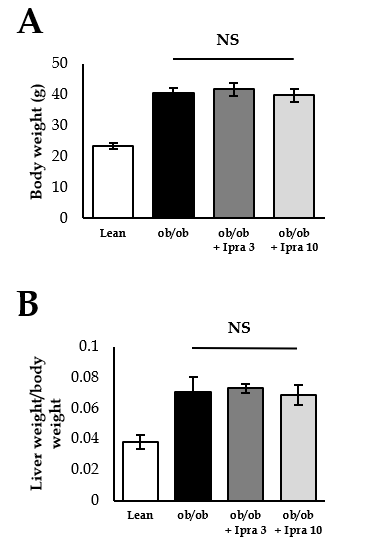 Figure 1 Body weights and liver-to-body weight ratios of obese mice treated with or without ipragliflozin and their lean littermates. A: Body weights of mice in the lean, obese (ob/ob), ob/ob + ipragliflozin 3 mg/kg, and ob/ob + ipragliflozin 10 mg/kg groups at the end of therapy; B: Liver-to-body weight ratios of mice in the lean, ob/ob, ob/ob + ipragliflozin 3 mg/kg, and ob/ob + ipragliflozin 10 mg/kg groups at the end of therapy. NS: Not significant; ob/ob: Obese; Ipra: Ipragliflozin. n = 8.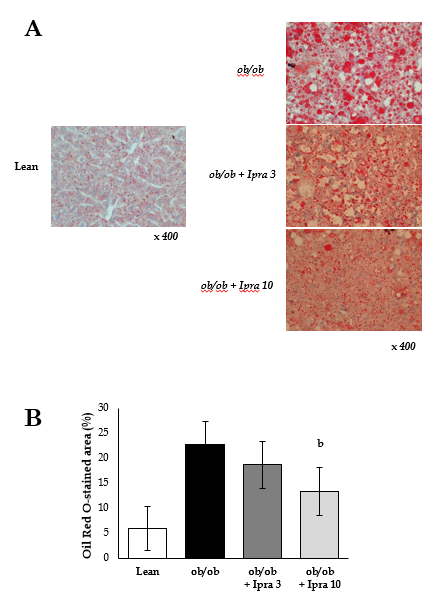 Figure 2 Evaluation of liver histology in obese mice treated with or without ipragliflozin and their lean littermates. A: Representative hepatic histology of mice in the lean, obese (ob/ob), ob/ob + ipragliflozin 3 mg/kg, and ob/ob + ipragliflozin 10 mg/kg groups at the end of therapy. The liver sections were stained with Oil Red O; B: Results of quantitative histomorphometric analysis of the total hepatic lipid content for each experimental group. The Oil Red O-stained areas were quantified in 8 microscopic fields at 400-fold magnification. bP ˂ 0.01 vs the ob/ob group. ob/ob: Obese; Ipra: Ipragliflozin. 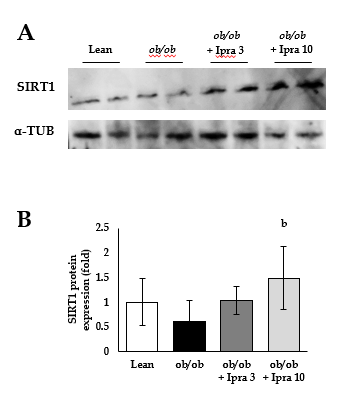 Figure 3 Hepatic sirtuin 1 protein expression in obese mice treated with or without ipragliflozin and their lean littermates. A: Representative western blot showing the expression of hepatic sirtuin 1 (SIRT1) protein at the end of the treatment period; B: The bar graph below shows the expression of SIRT1 normalized to α-tubulin. bP ˂ 0.01 vs the ob/ob group. Ipra: Ipragliflozin; ob/ob: Obese; SIRT1: Sirtuin 1; α-TUB: α-tubulin. n = 8.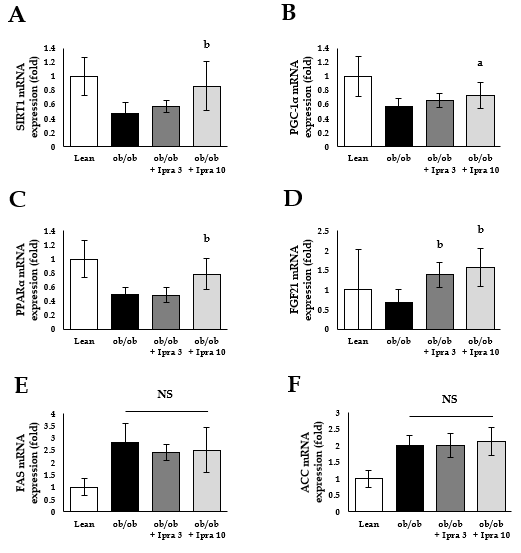 Figure 4 Hepatic mRNA expression of genes related to sirtuin 1 signaling in obese mice treated with or without ipragliflozin and their lean littermates. A: Hepatic mRNA expression of sirtuin 1 in obese (ob/ob) mice treated with or without ipragliflozin and their lean littermates; B: Hepatic mRNA expression of peroxisome proliferator-activated receptor γ coactivator 1α in ob/ob mice treated with or without ipragliflozin and their lean littermates; C: Hepatic mRNA expression of peroxisome proliferator-activated receptor α in ob/ob mice treated with or without ipragliflozin and their lean littermates; D: Hepatic mRNA expression of fibroblast growth factor-21 in ob/ob mice treated with or without ipragliflozin and their lean littermates; E: Hepatic mRNA expression of fatty acid synthase in ob/ob mice treated with or without ipragliflozin and their lean littermates; F: Hepatic mRNA expression of acetyl-CoA carboxylase in ob/ob mice treated with or without ipragliflozin and their lean littermates. aP ˂ 0.05, bP ˂ 0.01 vs the ob/ob group. ACC: Acetyl-CoA carboxylase; FAS: Fatty acid synthase; FGF21: Fibroblast growth factor-21; Ipra: Ipragliflozin; NS: Not significant; PPARα: Peroxisome proliferator-activated receptor α; PGC-1α: Peroxisome proliferator-activated receptor γ coactivator 1α; ob/ob: Obese; SIRT1: Sirtuin 1. n = 8.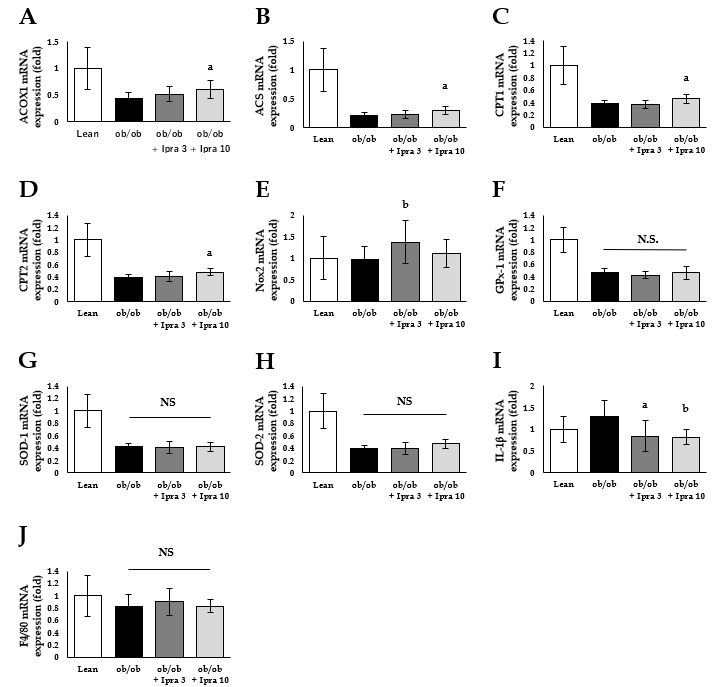 Figure 5 Hepatic mRNA expression of genes related to β-oxidation, oxidative stress, inflammatory cytokine, and macrophage marker in obese mice treated with or without ipragliflozin and their lean littermates. A: Hepatic mRNA expression of acyl-CoA oxidase 1 in obese (ob/ob) mice treated with or without ipragliflozin and their lean littermates; B: Hepatic mRNA expression of acyl-CoA synthetase in ob/ob mice treated with or without ipragliflozin and their lean littermates; C: Hepatic mRNA expression of carnitine palmitoyltransferase 1 in ob/ob mice treated with or without ipragliflozin and their lean littermates; D: Hepatic mRNA expression of carnitine palmitoyltransferase 2 in ob/ob mice treated with or without ipragliflozin and their lean littermates; E: Hepatic mRNA expression of NADPH oxidase 2 in ob/ob mice treated with or without ipragliflozin and their lean littermates; F: Hepatic mRNA expression of glutathione peroxidase 1 in ob/ob mice treated with or without ipragliflozin and their lean littermates; G: Hepatic mRNA expression of superoxide dismutase 1 in ob/ob mice treated with or without ipragliflozin and their lean littermates; H: Hepatic mRNA expression of superoxide dismutase 2 in ob/ob mice treated with or without ipragliflozin and their lean littermates; I: Hepatic mRNA expression of interleukin-1β in ob/ob mice treated with or without ipragliflozin and their lean littermates; J: Hepatic mRNA expression of F4/80 in ob/ob mice treated with or without ipragliflozin and their lean littermates. aP ˂ 0.05, bP ˂ 0.01 vs the ob/ob group. NS: Not significant; ob/ob: Obese; Ipra: Ipragliflozin; ACOX1: Acyl-CoA oxidase 1; ACS: Acyl-CoA synthetase; CPT-1: Carnitine palmitoyltransferase 1; CPT-2: Carnitine palmitoyltransferase 2; GPx-1: Glutathione peroxidase 1; IL-1β: Interleukin-1β; Ipra: Ipragliflozin; Nox2: NADPH oxidase 2; SOD-1: Superoxide dismutase 1; SOD-2: Superoxide dismutase 2. n = 8.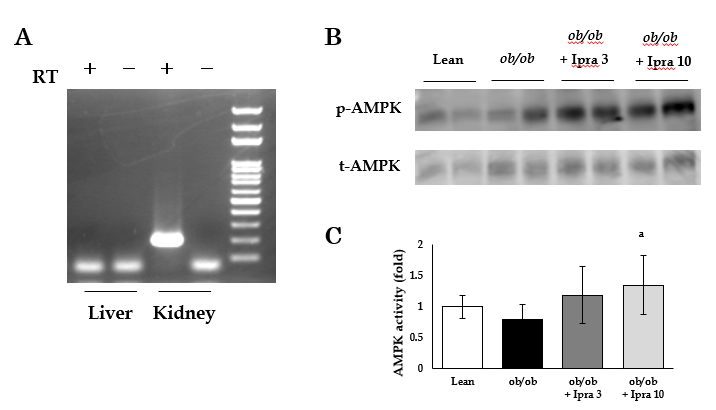 Figure 6 Hepatic and renal mRNA expression of sodium glucose cotransporter 2 and phosphorylation of AMP-activated protein kinase in whole livers of obese mice treated with or without ipragliflozin and their lean littermates. A: Reverse transcription-polymerase chain reaction analysis of SGLT2 expression in mouse livers and kidneys; B: Representative western blot showing the levels of phosphorylated phospho-AMP-activated protein kinase (p-AMPK) at the end of the 4-wk period of ipragliflozin treatment; C: The expression of p-AMPK protein was normalized to that of t-AMPK protein. aP ˂ 0.05 vs the ob/ob group. Ipra: Ipragliflozin; p-AMPK: Phospho AMP-activated protein kinase; SGLT2: Sodium glucose cotransporter 2; t-AMPK: Total AMP-activated protein kinase. n = 8.Table 1 Sequences of the primers used for reverse transcription-polymerase chain reactionACC: Acetyl-CoA carboxylase; ACOX1: Acyl-CoA oxidase 1; ACS: Acyl-CoA synthetase; CPT1: Carnitine palmitoyltransferase 1; CPT2: Carnitine palmitoyltransferase 2; FAS: Fatty acid synthase; FGF21: Fibroblast growth factor-21; GPx-1: Glutathione peroxidase 1; IL-1β: Interleukin-1β; Nox2: NADPH oxidase 2; PGC-1α: Peroxisome proliferator-activated receptor γ coactivator 1α; PPARα: Peroxisome proliferator-activated receptor α; SIRT1: Sirtuin 1; SOD-1: Superoxide dismutase 1; SOD-2: Superoxide dismutase 2.Forward primer sequenceReverse primer sequenceSIRT15’-GTA AGC GGC TTG AGG G-3’5’-TTC GGG CCT CTC CGT A-3’PGC-1α5’-TTG ACT GGC GTC ATT CGG GAG-3’5’-ATC TGG GCA AAG AGG CTG GTC-3’PPARα5’-AGG AAG CCG TTC TGT GAC AT-3’5’-TTG AAG GAG CTT TGG GAA GA-3’FGF215’-AGA TCA GGG AGG ATG GAA CA-3’5’-TCA AAG TGA GGC GAT CCA TA-3’FAS5’-ACC ACT GCA TTG ACG GCC GG-3’5’-GGG TCA GGC GGG AGA CCG AT-3’ACC5’-GGG CAC AGA CCG TGG TAG TT-3’5’-CAG GAT CAG CTG GGA TAC TGA-3’ACOX15’-TGG TAT GGT GTC GTA CTT GAA TGA C-3’5’-AAT TTC TAC CAA TCT GGC TGC AC-3’ACS5’-AAA GAT GGC TGG TTA CAC ACG-3’5’-CGA TAA TCT TCA AGG TGC CAT T-3’CPT15’-CCC TGG GCA TGA TTG CAA-3’5’-AAG AGG ACG CCA CTC ACG AT-3’CPT25′-CAG ACA GTG GCT ACC TAT GAA TCC T-3′5′-TGG TCA GCT GGC CAT GGT ATT TGG A-3′Nox25′-GAA AAC TCC TTG GGT CAG CAC T-3′5′-ATT TCG ACA CAC TGG CAG CA-3′GPx-15′-TTA CAT TGT TTG AGA AGT GCG A-3′5′-CAA AGT TCC AGG CAA TGT C-3′SOD-15′-CAT TCC ATC ATT GGC CGT-3′5′-TCA GAC CAC ACA GGG AAT GTT TA-3′SOD-25′-TGT ATA TCT CTG GAG AAC TGG AC-3′5′-GGC CCT CTT GTG ACT GTA A-3′IL-1β5′-AAA CGG TTT GTC TTC AAC-3′5′-ATG GTG AAG TCA ATT ATG TC-3′F4/805′-CAT CTT GCT GGA GAC TGT-3′5′-CTG CCA AGT TAA TGG ACT CA-3′β-actin5’-AGC CTT CCT TCT TGG GTA-3’5’-GAG CAA TGA TCT TGA TCT TC-3’